Publicado en Aranjuez el 25/09/2020 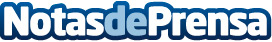 Punto de Té señala que la compra de té por internet se ha disparado desde el confinamientoLa compra de infusiones de calidad a golpe de clic se ha disparado de manera considerable desde el confinamiento, debido, en parte, a las restricciones de movilidad que se impusieron pero este hecho no fue ningún impedimento para los interesados en hacerse con artículos de primera categoría gracias a servicios como el de Punto de TéDatos de contacto:Punto de Té918 92 95 33Nota de prensa publicada en: https://www.notasdeprensa.es/punto-de-te-senala-que-la-compra-de-te-por Categorias: Nacional Gastronomía Sociedad E-Commerce Consumo http://www.notasdeprensa.es